Напишите существительные во множественном числе. 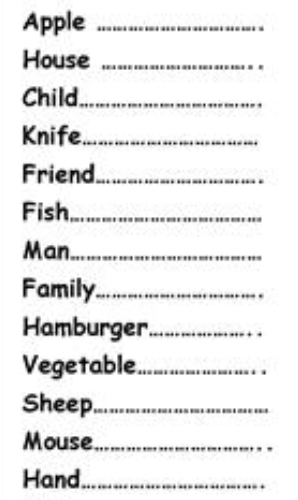 Выполнить перевод словосочетаний, см. таблицу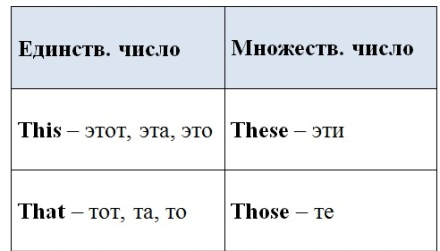 Эти яблоки, эти друзья, те дома, эта рука, тот нож, те овцы, эти дети. Дата урокаУчебные материалыЗаданиеВыполнить до18.11.2021Spotlight 5 Модуль 2dhttps://www.youtube.com/watch?v=O4kFDXiSUZshttps://www.youtube.com/watch?v=7pXONMWmPPIПовторить модуль 2 с Посмотреть видеоурок Модуль 2d, повторять за диктором, переписать новые слова в словарь.Читать текст на стр. 41.Письменное выполнить упр. 8 стр. 40. 22.11.202116.11.2021Spotlight 5 Модуль 2сhttps://www.youtube.com/watch?v=O4kFDXiSUZsТема «My collection/Моя коллекция»Закрепление множественного числа существительных. Выполнить прикрепленное задание, прислать фото. См. таблицу с переводом this-these, that-those.Посмотреть видеоурок Модуль 2с до минуты 1.30  https://www.youtube.com/watch?v=O4kFDXiSUZs, переписать в словарь, прислать фото.Читать текст на с. 40 «I love stamps».  18.11.202115.11.2021Spotlight 5 Модуль 2bhttps://www.youtube.com/watch?v=K21p4X5XlfYТема «My things/мои вещи»Посмотреть видеоурок, новые слова повторить за диктором. Записать новые слова модуля 2b в словарь (прислать фото), выучить.Прочитать грамматический справочник к модулю 2, переписать пункт Plurals – множественное число существительных в тетрадь.  16.11.202111.11.2021Spotlight 5 Модуль 2аhttps://www.youtube.com/watch?v=DM_48cJcEAkТема «Название стран и национальностей»Записать новые слова модуля 2a в словарь (прислать фото), читать, повторять за диктором   https://www.youtube.com/watch?v=DM_48cJcEAkПрочитать грамматический справочник к модулю 2а.Прочитать текст «Amazing Spidey» на стр. 37, устно перевести. Если не знаете, как читать слова, прослушайте диктора несколько раз.Выполнить работу «have got/has got» на Яклассе тем, кто не выполнил в октябре или кто хочет повысить балл. Тем, у кого нет возможности выполнить работу на Яклассе, нужно выполнить контрольную в тетради (задания прилагаются) и прислать фото. 15.11.202109.11.2021Spotlight 5 English in Use Итоговый урок по теме "Школа".1. Изучить слова и выражения теоретической работы на Яклассе https://www.yaklass.ru/TestWork/Results/14049175?from=%2FTestWork. 2. Выполнить тест на Яклассе на основе теоретической работы https://www.yaklass.ru/TestWork/Results/14049097?from=%2FTestWork. 3. Читать упр. 1,2 c. 32 учебника, посмотреть видеоурок, повторять за диктором https://www.youtube.com/watch?v=IgcHldafSV811.11.202108.11.2021Spotlight 5 Тема "School life/Школьная жизнь" (раздел в конце учебника "Spotlight on Russia" c.3)Тема "School life/Школьная жизнь" (раздел в конце учебника "Spotlight on Russia" c.3) Текст "School life" нужно прочитать, устно перевести, записать не менее 10 новых для вас слов в словарь (прислать фото), выучить их. На основе текста выполнить упражнение письменно (прислать фото). 09.11. 202102.11.2021Spotlight 5Тема урока: «Школы в Англии» Посмотреть видеоурок https://www.youtube.com/watch?v=q3ybCXLcvjc, повторить за диктором новые слова, записать в словарь Модуль 1d (прислать фото), упр. 2 стр. 31 письменно (прислать фото).08.11. 202101.11.2021Spotlight 5, Якласс https://www.yaklass.ru/TestWorkТема урока: "Любимые предметы. Личные местоимения. Глагол to be сокращенная форма." Задание для всего класса: 1. посмотреть видеоурок Модуль 1с https://www.youtube.com/watch?v=o60uT44Ekh0 2. Выполнить проверочную работу на Якласс  3. Выполнить упражнение на повторения числительных 1-20.  Упр. 1, стр. 1, упр. 1,2 стр. 2 Срок 02.11 до 17-00.02.11.2021